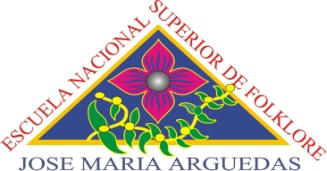 N°		0        - 2019	  EXPEDIENTE PARA OPTAR EL TÍTULO DE LICENCIADODATOS GENERALES:APELLIDOS: 			 									NOMBRES:			 									PROGRAMA:			  	PROGRAMA ACADÉMICO DE 					ESPECIALIDAD:			 FOLKLORE		   		MENCIÓN:  			FECHA DE INGRESO:		   	      				FECHA DE EGRESO: 		R.D. DE EXPEDITO:			           R.D. QUE CONFIERE TÍTULO PROFESIONAL: 	  	  REQUISITOS:DATOS PERSONALES:DOCUMENTO DE IDENTIDAD N°				  	TELÉFONO:  				DIRECCIÓN: 												CORREO ELECTRÓNICO:											DECLARATORIA DE EXPEDITODECLARATORIA DE EXPEDITODECLARATORIA DE EXPEDITOSolicitud de Declaratoria de expedito para optar el Título Profesional (FUT) y pago por concepto de Declaratoria de Expedito para optar el Título ProfesionalCopia del diploma de Grado de Bachiller autenticada por la Secretaría GeneralCopia simple de la Resolución Directoral de otorgamiento del Grado Académico de BachillerConstancias de No Adeudar Documentos en BibliotecaConstancias de No Adeudar Documentos en TesoreríaConstancias de No Adeudar Documentos en Secretaría GeneralDecreto Directoral que aprueba Tesis o Trabajo de Suficiencia ProfesionalCertificados de Estudios del I al X ciclo (copia fedateada) o Récord de NotasConstancia de Matrícula del I cicloConstancia de EgresadoFotocopia de partida de nacimientoCopia legible y ampliada del DNI vigente (para efectos de impresión de Diploma)OBTENCIÓN DE TÍTULOOBTENCIÓN DE TÍTULOOBTENCIÓN DE TÍTULOSolicitud para optar el Título de Licenciado (FUT)Resolución Directoral de Declaratoria de Expedito para optar el Título de LicenciadoPago por derecho de sustentación de tesisResolución Directoral de SustentaciónInforme antiplagioDeclaración Jurada de Antiplagio* Acta de Sustentación de Tesis o Trabajo de Suficiencia Profesional* Constancia o certificado de trabajo que acredite la labor docente para la modalidad de Trabajo de Suficiencia Profesional.Archivo en Word y PDF de Tesis o Trabajo de Suficiencia aprobado, en un CDRecibo de pago por derecho a optar el Título de LicenciadoRecibo de pago por concepto de DiplomaRecibo de pago por medalla, caligrafiado y portadiplomaFotografías (03) tamaño pasaporte